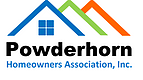 Powderhorn Homeowners Association, Inc.A Non-Profit AssociationPO Box 951, Simpsonville, SC 29681-0951 ▪ 864.967.3410 ▪ powderhornschoa@gmail.com ▪ www.powderhornsc.orgMeeting AgendaDate:        2-14-2022						Location:       	PHOA ClubhouseTime:       7:00 p.m.						Meeting Type:	Regular1.	Call to Order	2.	Approval of Minutes:	January 10, 2022 Regular Meeting3.	Directors’ Reports	a.	Treasurer	b.	Architectural Director	c.	Communications Director	d.	Landscape Director	e.	Pool Director	f.	Recreational Director4. 	Old Business	a.	Dues Packets sent out with Election Ballot (due date of March 18th) 	b.	Annual Meeting (Tentative 3/27/22)	c.	Landscape Contract	d.	Clubhouse Painting5.	New Business	a.	Nick Black (Candidate for the Board)	b.	Food Trucks	c. 	Swim Lessons	d.	Soccer Shots	e.	Long Range Wish List6.	Adjournment